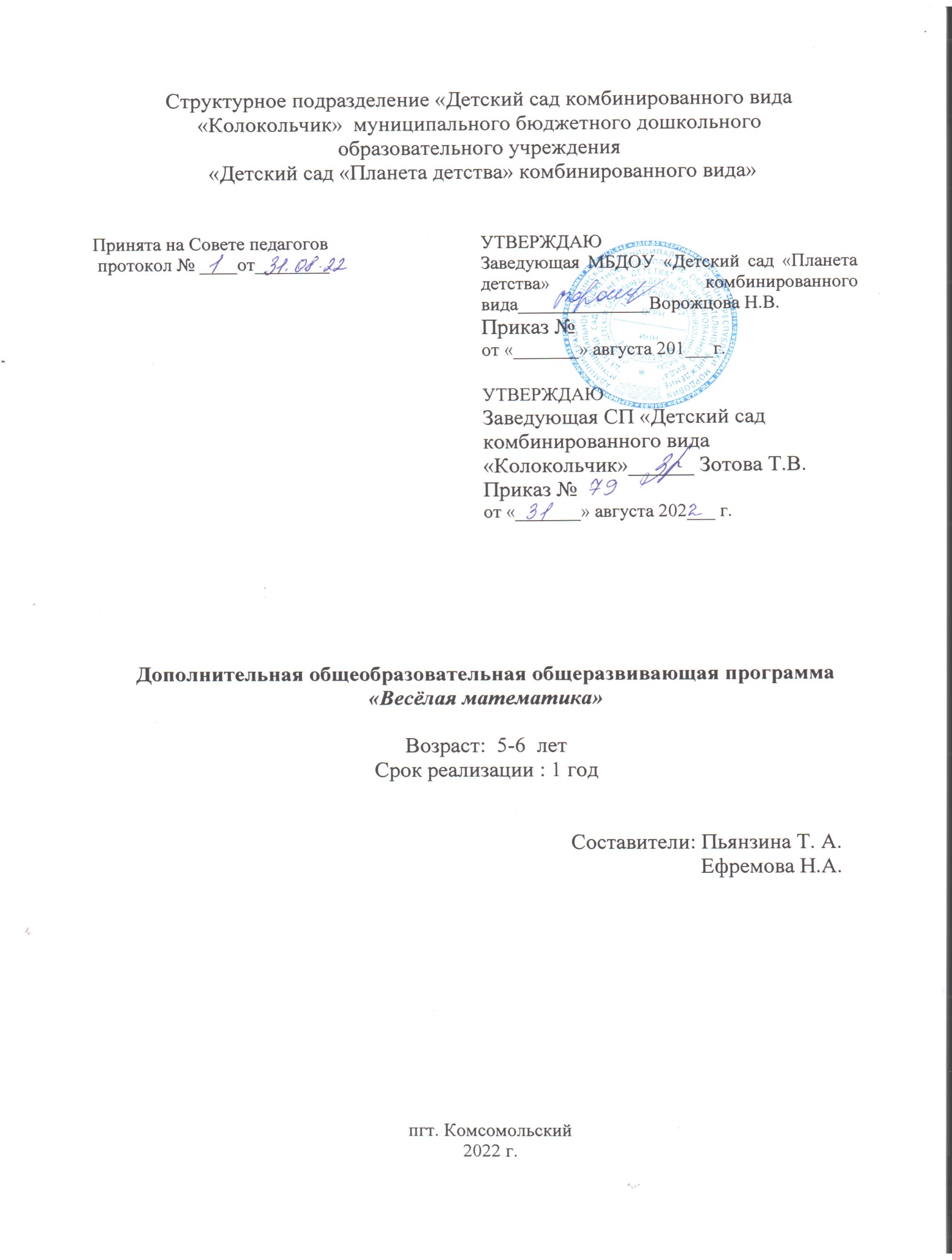 Содержание:Паспорт программы:Пояснительная запискаДополнительная программа «Веселая математика» разработана на основе примерной общеобразовательной программы дошкольного образования/ под ред. Н.Е. Вераксы, Т.С. Комаровой, М.А. Васильевой. « От рождения до школы»; учебно-методических пособий: «Математика в детском саду» В. П. Новиковой, З.А. Михайловой. «Математика – это интересно» и направлена на развитие познавательной активности,  логического мышления детей имеющих математические способности.ФГОС выделяют познавательное развитие в отдельную образовательную область. Целью программы по элементарной математике является формирование приёмов умственной деятельности, творческого и вариативного мышления на основе привлечения внимания детей к количественным отношениям предметов и явлений окружающего мира.Формирование количественных и пространственных представлений является важным условием полноценного развития на всех этапах дошкольного детства. Они служат необходимой основой для дальнейшего обогащения знаний об окружающем мире, успешного овладения системой общих и математических понятий в школе.Программа «Веселая математика» рассчитана на детей старшего дошкольного возраста с повышенным интересом к познавательно-интеллектуальным видам деятельности.Цель программы – Создание условий для всестороннего развития детей, развития интеллектуальной сферы: мышления, внимания, памяти, восприятия.Задачи программы:Развивающие:Развитие логического мышления ребёнка - (умение сравнивать, доказывать, анализировать, обобщать), конструктивного мышления - (на геометрическом материале).Развитие памяти, внимания, творческого воображения.Образовательные:Ознакомление с числовым рядом и составом чисел, получение представления задачи, умение вычленять её части, решать и составлять задачи.Воспитательные:Воспитание у детей 5-6 лет интереса к занимательной математике, формирование умения работы в коллективеСетка занятий и режим работыРабота проводится вне занятий во вторую половину дня:Вторник:16:00-16:25, четверг:16:00-16:25.Длительность занятий 25минут.Категория обучаемых: 5-6 лет.Методы, используемые на занятиях кружка:- игры-эксперименты,- модели, схемы.- развивающие игры.- логические задачи.- здоровье сберегающие задачи.- ИКТМетодика работы с детьми строится на следующих принципах:- Отбор содержания доступного детям 5-6 лет;-Постепенного усложнения программного содержания, методов и приёмов руководства детской деятельностью,- Индивидуального подхода к детям.Ожидаемые результаты:В результате обучения по данной программе дети:- Повысят уровень умения обобщать, сравнивать, выявлять и устанавливать закономерности, связи и отношения детей.- Повысят уровень развития логического мышления.- Разовьют интеллектуальные способности, познавательную активность, интерес детей к математике и желание творчески применять полученные знания, следовательно, способствует прочному усвоению программного материала. - Называет утро, день, вечер, ночь; имеет представление о смене частей суток; называет текущий день недели.- Активно включается в игры на классификацию и сериацию; предлагает варианты; участвует в преобразовательной деятельности.Занятия по математике помогут детям сформировать определенный запас математических знаний и умений. Дети научатся думать, рассуждать, выполнять умственные операции.Считает (отсчитывает) в пределах 10. Правильно пользуется количественными и порядковыми числительными (в пределах 10), отвечает на вопросы: «Сколько?», «Который по счету?».Уравнивает неравные группы предметов двумя способами (удаление и добавление единицы).Сравнивает предметы на глаз (по длине, ширине, высоте, толщине); проверяет точность определений путем наложения или приложения. развитость мускулатуры пальцев;- проявление поисковой активности;Размещает предметы различной величины (до 7-10) в порядке возрастания, убывания их длины, ширины, высоты, толщины. Выражает словами местонахождение предмета по отношению к себе, другим предметам.Называет утро, день, вечер, ночь; имеет представление о смене частей суток. Называет текущий день недели.Учебно-тематический план дополнительной образовательной программыСодержание изучаемого курса:Методическое обеспечение:Игры на составление плоскостных изображений предметов.Обучающие настольно-печатные игры по математике.Геометрические мозаики и головоломки.Занимательные книги по математике.Задания из тетради на печатной основе для самостоятельной работы.Простой карандаш; набор цветных карандаше.Линейка и шаблон с геометрическими фигурами.Счетный материал, счетные палочки.Набор цифр.Пособия ( «Волшебный круг», «Колумбово яйцо», «Танграм», «Пифагор». «Колумбово яйцо») Головоломки: («Кубик-рубик», « Лабиринт», кроссворды, задачи в стихах)Электронные дидактические пособия.Методическое обеспечение программыДемонстрационный материал. Математика для детей 5-7 лет. Е.В.Колесникова Москва. ТЦ Сфера. 2014.Методическое пособие «Математика для детей 5-7лет». Е.В.Колесникова. Москва. ТЦ Сфера. 2007.Рабочая тетрадь для детей 5-7 лет «Я считаю до десяти». Е.В.Колесникова. Москва. ТЦ Сфера. 2014.Методическое пособие «Играем в цифры от 0 до 10». И.Асеева. Новосибирск. Актуальная литература. 2009.Практическое пособие «Состав числа». Г.П.Шалаева. Москва. ЭКСМО. 2003.Практическое пособие «Числа и цифры». Т.В.Чупина. Ярославль. Академия развития. 2009.Список использованной литературы1. З.А. Михайлова. Математика от трёх до семи. Учебно-методическое пособие. Санкт-Петербург, изд. «Акцидент» 1997 г.2. В. Цвынтарный. Играем пальчиками и развиваем речь. Лань. Санкт-Петербург, 1997 г.3. А.А. Смоленцева. Математика до школы. Н.-Новгород 1996 г.4. Л.В. Минкевич. Математика в детском саду, старшая группа. Москва, изд. «Скрипторий 2003» 2010 г.5. Е. Черенкова. Лучшие задачки. Москва. Рипол Классик дом, 21 век 2007 г.6. Е.А. Носова. Логика и математика для дошкольников. 2-е изд. Санкт-Петербург «Детство-Пресс» 2002 г.7. З.А. Михайлова. Игровые задачи для дошкольников. Санкт-Петербург, изд. «Детство-Пресс» 1999 г.8. Помораева И.А., Позина В.А. Занятия по формированию элементарных математических представлений 2-е изд. Москва, изд. «Мозаика-Синтез» 2010 г.    9. Зайцев В.В. Математика для дошкольников. Волгоград, Учитель 2003.1Паспорт программы32Пояснительная записка4-63Учебно-тематический план7-94Содержание изучаемого курса9-155Методическое обеспечение программы166Список литературы16Наименование программыДополнительная образовательная программа кружка « Веселая математика»Руководители программыВоспитатели: Пьянзина Т.А., Ефремова Н.А.Организация- исполнительСП «Детский сад комбинированного вида «Колокольчик»МБДОУ «Детский сад «Планета детства» комбинированного вида»Адрес организации исполнителяРМ., Чамзинский район, п. Комсомольский, микрорайон-1, 17АЦель программыФормирование приёмов умственной деятельности, творческого и вариативного мышления на основе привлечения внимания детей к количественным отношениям предметов и явлений окружающего мира.Направление программыНа развитие познавательной активности,  логического мышления детей имеющих математические способности.Срок реализации программы1 годУровень реализации программыСтаршая группа дошкольного образованияСистема реализации контроля  за исполнением программыКоординацию деятельности по реализации программы осуществляет администрация образовательного учреждения;практическую работу осуществляет педагогический коллектив.Ожидаемые конечные результаты программы-Повысят уровень умения обобщать, сравнивать, выявлять и устанавливать закономерности, связи и отношения детей.- Повысят уровень развития логического мышления.- Разовьют интеллектуальные способности, познавательную активность, интерес детей к математике и желание творчески применять полученные знания, следовательно, способствует прочному усвоению программного материала.№ МесяцНазвание темОбщее количество часовТеорияПрактика1ОктябрьСчёт до 510,50,52Квадрат10,50,53Сравнение предметов по длине10,50,54Четырёхугольник10,50,55Число и цифра 610,50,56Составление предмета из треугольников10,50,57Трапеция, ромб10,50,58Число и цифра 710,50,59НоябрьИзмерение10,50,510Далеко - близко10,50,511Число и цифра 810,50,512Измерение10,50,513Цвет, форма10,50,514Размер10,50,515Геометрические фигуры10,50,516Найди (назови) предмет такой же формы10,50,517ДекабрьЧетырёхугольник10,50,518Измерение10,50,519Календарь10,50,520Неделя10,50,521Части суток10,50,522«Порядковый счёт» «Что такое «порядок»?»10,50,523Количество и счет» «Какой? Сколько?»10,50,524Количество и счет» «Весёлые домики»10,50,525ЯнварьЧисло и цифра 910,50,526Число и цифра 010,50,527Число 1010,50,528Месяц10,50,529Решение логических задач «Деление целого на части» 10,50,530Решение логических задач «Задачи на смекалку»10,50,531Сравнение по ширине, длине и толщине.10,50,532Цилиндр10,50,533ФевральИзмерение10,50,534Измерение10,50,535Ориентировка в пространстве10,50,536Четырёхугольники10,50,537Конус10,50,538Выше. Ниже10,50,539Моделирование круга из частей.10,50,540«Числа - соседи»10,50,541МартОриентировка во времени10,50,542«Каких дней в неделе недостает»10,50,543«Когда это бывает»10,50,544«Назови время года»10,50,545Ориентировка в пространстве10,50,546Измерение10,50,547Геометрические фигуры10,50,548«Угадай, какое число пропущено»10,50,549АпрельОриентировка в пространстве10,50,550Измерение10,50,551«Найди свою фигуру»10,50,552«Сложи из палочек»10,50,553«Сложи фигуру»10,50,554«Какие фигуры видишь?»10,50,555«Шар, куб,цилиндр»10,50,556«Измерение объёма»10,50,557МайОриентировка в пространстве10,50,558«Найди предмет по плану»10,50,559«Найди выход из лабиринта»10,50,560«Что, где?»10,50,561Разложи правильно»10,50,562«Где находится?»10,50,563Повторение10,50,564Итоговое занятие. Игра – путешествие в страну Математику.10,50,5ИТОГОПовторение64 занятия 1600мин26ч40 мин.№ МесяцТемаЦель1ОктябрьСчёт до 5Упражнять в счёте до пяти; учить сравнивать две группы предметов, добавляя к меньшей группе недостающий предмет или убирая из большей группы лишний; учить ориентироваться в пространстве и обозначать направление словами: «слева», «справа», «перед», «за», «сбоку».2КвадратУчить составлять квадрат из счётных палочек; упражнять в счёте в пределах пяти; учить соотносить число с цифрой и карточкой с кружками; учить ориентироваться на листе бумаги, обозначать направление движения словами: «слева», «справа», «сверху», «внизу» и т.п.3Сравнение предметов по длинеУчить сравнивать предметы по длине путём складывания пополам и с помощью условной мерки; упражнять в счёте в пределах пяти; учить увеличивать число на одну единицу; формировать представление о том, что число не зависит от величины и цвета предмета.4ЧетырёхугольникПознакомить с признаками четырёхугольника. Учить ориентироваться в пространстве, отражать в речи направление: «слева», «справа»; закреплять названия частей суток: «утро», «вечер», «день», «ночь».5Число и цифра 6Познакомить с образованием числа пять и с цифрой шесть; учить называть числительные по порядку, правильно соотносить числительные с предметами; учить словами определить положение предмета: «рядом», «сбоку»; находить в окружении предметы четырёхугольной формы.6Составление предмета из треугольниковУчить составлять конструкцию из четырёх равнобедренных треугольников, ориентироваться на листе бумаги, словами называть направление: «слева», «справа», «вверху», «внизу»; упражнять в счёте в пределах шести; развивать воображение.7Трапеция, ромбУчить классифицировать фигуры по разным признакам; познакомить с трапецией и ромбом; упражнять в счёте в пределах шести; учить на глаз определять длину предмета.8Число и цифра 7Познакомить с образованием числа семь и цифрой семь; учить считать в пределах семи, соотносить цифру с числом; упражнять в ориентировке на ограниченной плоскости: «слева», «справа».1НоябрьИзмерениеУчить измерять длину предмета с помощью условной мерки; упражнять в счёте в пределах семи; учить видоизменять фигуру путём добавления счётных палочек.2Далеко - близкоУчить делить квадрат на четыре части путём его складывания по диагонали; составлять предмет из четырёх частей; измерять протяжённость с помощью условной мерки; развивать представление о расстоянии: «далеко», «близко».3Число и цифра 8Познакомить с образованием числа и цифрой восемь; учить соотносить цифру с числом; считать в пределах восьми; закреплять временные представления: «утро-вечер», «день-ночь».4ИзмерениеУчить измерять сыпучие вещества с помощью условной мерки; упражнять в счёте в пределах восьми; развивать мышление.5Цвет, формаВыявлять простейшие представления у детей; учить различать предметы по цвету, форме расположения.Учить детей находить закономерности. Развивать речь, внимание, наблюдательность.6РазмерУточнить имеющиеся у детей представления о размере, цвете, и числе предметов. Закреплять свойства предметов. Развивать умение выявлять и абстрагировать свойства, умение «читать схему», закреплять навыки порядкового счета.         Развивать внимание  наблюдательность, мелкую моторику рук.7Геометрические фигурыФормировать умение видеть в окружающих предметах форму знакомых геометр. фигур. Совершенствовать умение различать и называть геометрические фигуры и тела. Развивать мышление, внимание.8Найди (назови) предмет такой же формыВыявлять простейшие представления у детей; учить различать предметы по цвету, форме расположения.1ДекабрьЧетырёхугольникУчить составлять четырёхугольник из счётных палочек; упражнять в счёте в пределах 8 и в счёте на слух; развивать логическое мышление.2ИзмерениеУпражнять в измерении с помощью условной мерки; упражнять в счёте в пределах восьми; развивать логическое мышление.3КалендарьПознакомить с календарём; рассказать о разных видах календарей; вызвать у детей стремление планировать свою жизнь по календарю; упражнять в счёте в пределах восьми; продолжать учить различать и называть геометрические фигуры.4НеделяПознакомить детей с названиями дней недели; учить ориентироваться в пространстве на ограниченной плоскости, используя слова: «слева», «справа», «между», «вверху»; составлять силуэт из четырёх равнобедренных треугольников; развивать воображение.5Части суток Учить определять части суток. Закрепить знания времен года, названия геометрических фигур.6 «Порядковый счёт» «Что такое «порядок»?» Закреплять счет в пределах 8. Расширять представления о «порядке числа», систематизировать числа по порядку, Закреплять понятие порядковые числа. Упражнять в решение простых задач на сложение и вычитание .7Количество и счет «Какой? Сколько?» Закреплять счет в пределах 8, упражнять в решение простых задач на сложение и вычитание, закреплять понимание отношений между числами. Закреплять знания детей о порядке и количестве, уметь называть по порядку и считать количество предметов.8Количество и счет» «Весёлые домики» Закреплять счет в пределах 8. Формировать знания о составе чисел в пределах 8. Упражнять в решение простых задач на сложение и вычитание, закреплять понимание отношений между числами.1ЯнварьЧисло и цифра 9Познакомить с образованием числа девять и с цифрой девять; учить считать в пределах девяти; называть дни недели по порядку; формировать представление о том, что число не зависит от расположения предметов.2Число и цифра 0Познакомить с нулём; упражнять в счёте в пределах пяти; учить различать количественный и порядковый счёт в пределах пяти; учить составлять группу из отдельных предметов.3Число 10Познакомить с образованием числа десять; учить считать в пределах десяти, соотносить цифры с числом; упражнять в обратном счёте; упражнять в умении составлять геометрическую фигуру из счётных палочек; развивать воображение детей; закрепить названия дней недели.4МесяцПознакомить с понятием «месяц» ( состоит из четырёх недель, один месяц следует за другим); упражнять в классификации геометрических фигур по разным признакам, закрепить названия дней недели.5Решение логических задач «Деление целого на части» Решение логических задач» «Деление целого на части» Развивать у детей приёмы мыслительной активности (анализ, сравнение, классификация, обобщение). 6Решение логических задач «Задачи на смекалку»Развивать у детей приёмы мыслительной активности (анализ, сравнение, классификация, обобщение). Развивать логику, находчивость, внимательность, закреплять умение выполнять арифметические действия.7Сравнение по ширине, длине и толщине.Закрепить умение считать до 10, сравнивать предметы по ширине, длине, высоте.8Цилиндр Сформировать у детей представление о цилиндре, закрепить умение считать до 10. 1ФевральИзмерениеУпражнять в измерении протяжённости с помощью условной мерки; упражнять в счёте в пределах десяти; учить соотносить число с цифрой; различать количественный и порядковый счёт, отвечать на вопросы: «сколько?», «который?»; составлять число из единиц; развивать умение считать с помощью тактильного анализатора.2ИзмерениеУчить с помощью условной мерки определять объём жидкости; продолжать упражнять в различении и назывании геометрических фигур; в увеличении и уменьшении числа на единицу.3Ориентировка в пространствеУпражнять в ориентировке на листе бумаги; учить задавать вопросы, используя слова: «сколько», «наверху», «внизу», «слева», «под», «между»; складывать силуэт без образца; развивать воображение детей; продолжать учить различать и называть цифры в пределах десяти.4ЧетырёхугольникиУпражнять в измерении протяжённости с помощью условной мерки; в увеличении и уменьшении числа на одну единицу; продолжать учить конструировать фигуру из счётных палочек.5Конус. Сформировать представление о конусе, умение распознавать предметы конической формы в окружающей обстановке.6Выше. НижеУточнить понимание слов «выше», «ниже», их грамотное употребление в речи.7Моделирование круга из частей. Закрепить представление о треугольнике и круге.- Учить составлять из частей круга полный круг.8«Числа - соседи»Учить называть числа в прямом и обратном порядке, называть соседей числа. Закреплять умение соотносить множество, число и цифру.1МартОриентировка во времениУпражнять в ориентировке на листе бумаги; учить задавать вопросы, используя слова: «сколько», «слева», «справа», «внизу», «вверху»; упражнять в счёте в пределах десяти; в названии последовательности дней недели.2«Каких дней в неделе недостает»Учить определять последовательность всех дней недели.3«Когда это бывает»Закрепить знания о частях суток.4«Назови время года»Закреплять названия месяцев, знать, что 12 месяцев составляют год5Ориентировка в пространствеУчить ориентироваться на ограниченной плоскости, пользоваться словами: «слева», «справа», «вверху», «внизу», «между»; упражнять в измерении протяжённости с помощью мерки (размах пальцев, ступня, шаг); учить употреблять слова: «ближе», «дальше»,; упражнять в счёте.6ИзмерениеУпражнять в измерении протяжённости с помощью условной мерки; упражнять в прямом и обратном счёте; учить сравнивать предметы по длине путём наложения, приложения.7Геометрические фигурыПродолжать учить составлять фигуры из счётных палочек; упражнять в счёте в пределах десяти, в классификации предметов по разным признакам.8«Угадай, какое число пропущено»Учить определить место числа в натуральном ряду, назвать пропущенное число.1АпрельОриентировка в пространствеУпражнять в ориентировке на листе бумаги, учить задавать вопросы, используя слова: «слева», «справа», «между», «под», и т.д.; упражнять в счёте в пределах десяти; учить называть «соседей» чисел.2ИзмерениеУпражнять в сравнении объёмов жидкостей с помощью измерения; в увеличении и уменьшении числа; закрепить название частей суток; продолжать учить различать и называть геометрические фигуры.3«Найди свою фигуру»Учить детей различать и правильно называть геометрические фигуры, выбирать фигуры по зрительно воспринимаемому образцу.4«Сложи из палочек»Упражнять в составлении из палочек геометрические фигуры.5«Сложи фигуру»Учить составлять модели знакомых геометрических фигур из частей по образцу.6«Какие фигуры видишь?»Учить находить предметы в окружающей обстановке, похожие на определенные геометрические фигуры.7«Шар, куб, цилиндр»Познакомить с объемными фигурами:шар, куб, цилиндр; научить их распознавать, отличать от плоских фигур.8«Измерение объёма»-сформировать представления об измерении объёмов с помощью мерки, зависимости результата измерения от выбора мерки.1МайОриентировка в пространствеУпражнять в делении квадрата на четыре равные части, путём складывания по диагонали; учить показывать одну четвёртую; составлять предмет из четырёх равнобедренных треугольников; ориентироваться в пространстве.2«Найди предмет по плану»Развивать представления:  «толстый», «худой», «высокий», «низкий», «слева», «справа», «левее», «правее», «между».3«Найди выход из лабиринта»Упражнять в умениидвигаться в заданном направлении.4«Что, где?»Развивать представления:  «слева», «справа», «левее», «правее», «между».5Разложи правильно»Совершенствовать умения ориентироваться на листе бумаги.6«Где находится?»Совершенствовать умения ориентироваться на листе бумаги.7ПовторениеУпражнять в измерении длины с помощью условной мерки; учить находить сходство предметов; упражнять в счёте.8Итоговое занятие. Игра – путешествие в страну Математику.Задачи: - закрепить представление о свойствах предметов, сложении и вычитании групп предметов, взаимосвязи целого и частей, геометрические представления;